延伸閱讀　 《中國古代水利》https://chiculture.org.hk/tc/china-five-thousand-years/2561觀看短片《華東水災》(第32集)，完成以下的題目。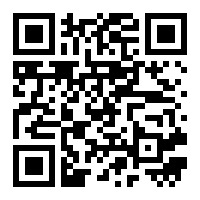 1991年5、6月期間，華東地區發生水災，其中            省受災人口達到四千八百多萬。這個省受災嚴重的原因是：                        華東水災呼籲國際援助是中華人民共和國歷史上第          次大規模直接呼籲國際社會援助。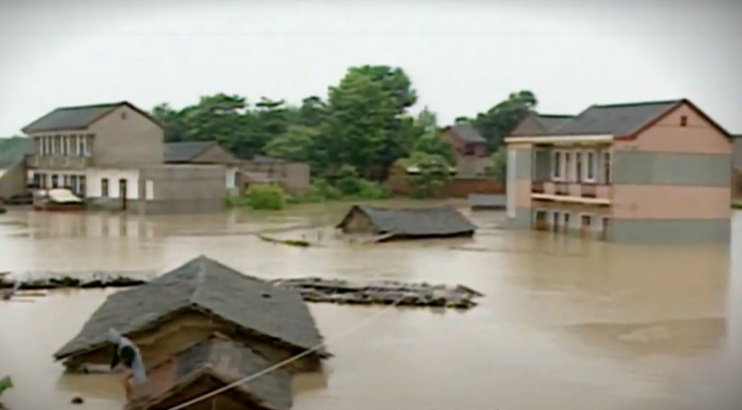 香港政府撥款            賑助華東災區，多個團體也舉辦籌款賑災活動。其中演藝界人士在跑馬地馬場舉行了大型                籌款。 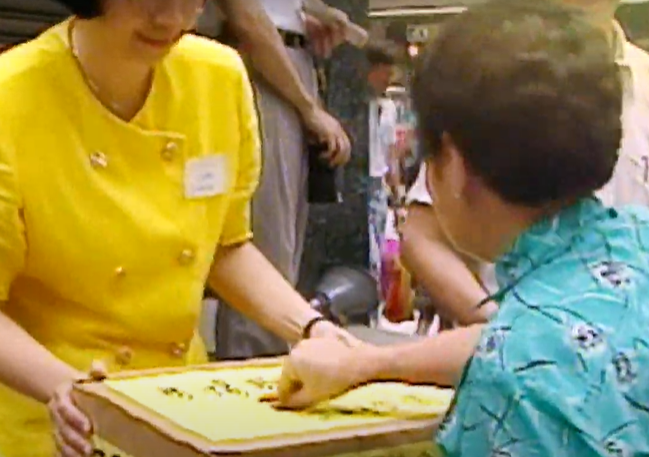 